Stavba těla semenných rostlinKVĚT  - část rostliny, vyskytuje se jen u kvetoucích rostlin. Vyrůstá na stonku a má různé barvy.Květy slouží k rozmnožování kvetoucích rostlin. Pohlavní orgány se nacházejí ve vnitřní části květu.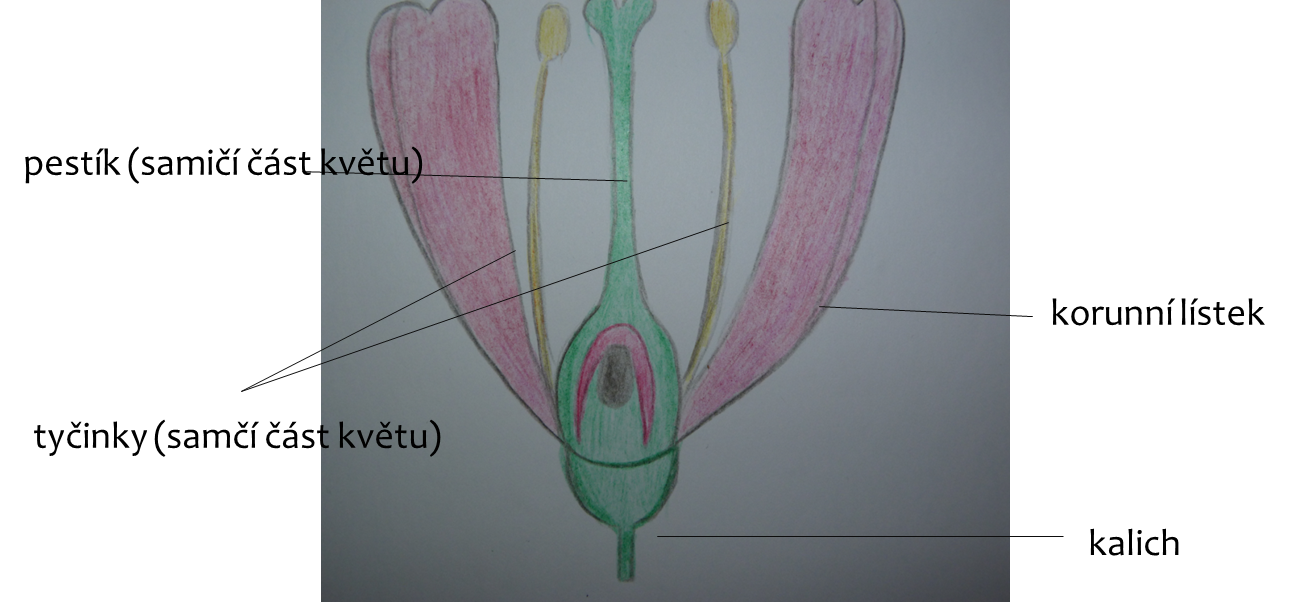 Při opylení jsou přenesena pylová zrna z tyčinek na pestík. Květy opyluje hmyz nebo vítr. Po oplození se z vajíčka vyvíjí semeno a ze semeníku vzniká plod.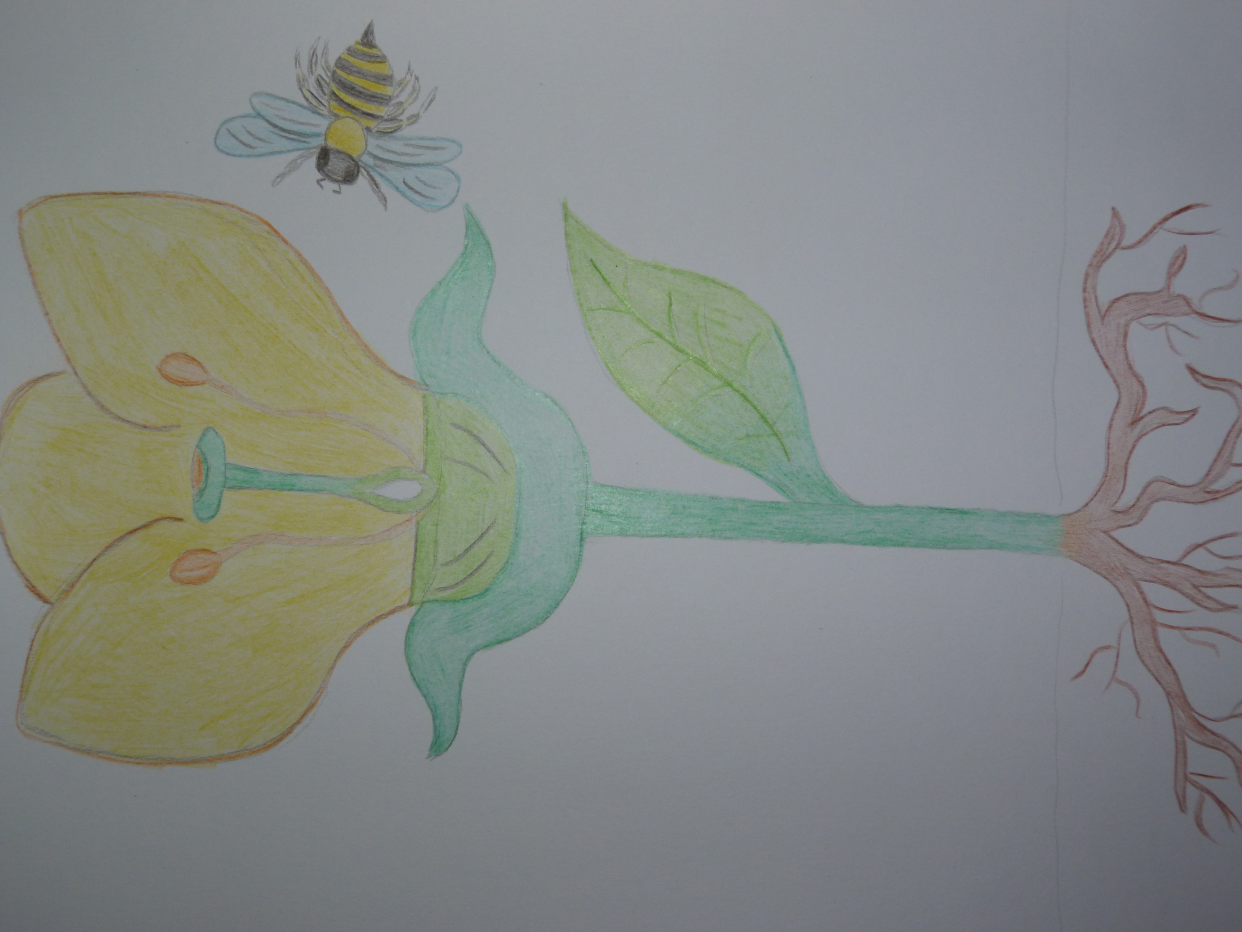 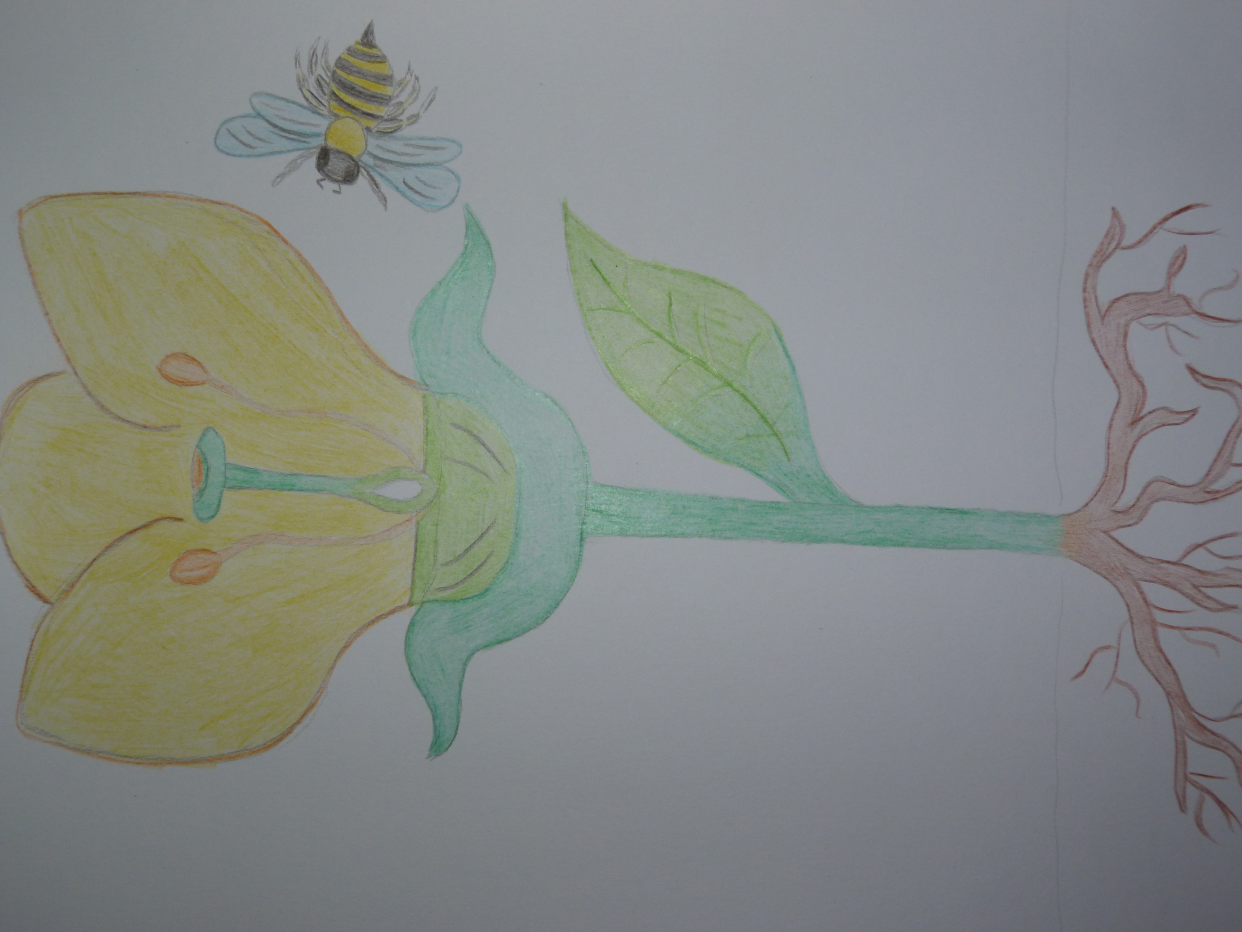 